PhilosophyRecommended Four-Year Plan (Fall 2019)
The recommended four-year plan is designed to provide a blueprint for students to complete their degrees within four years. Students must meet with their Major Advisor to develop a more individualized plan to complete their degree. This plan assumes that no developmental courses are required. NOTE: This recommended Four-Year Plan is applicable to students admitted into the major during the 2019-2020 academic year.Total Credits Required: 128 credits    GPA: 2.0      Note: 5 writing intensive (WI) courses required: Critical Reading and Writing II and Studies in Arts and Humanities; the other three courses are taken in the major.   * Entering Language courses at the 300 Level indicates fulfillment of the school core language requirement.      + Two courses may double count in General Education and Major   **The Philosophy major strongly recommends a Study Abroad but does not require one. Spring Semester in South India for Junior Year is suggested.◊ Up to 3 courses from outside PHIL can count into the major, including any of these courses: Africana Studies (AFST 308); Anthropology (ANTH 235); Environmental Studies (ENST 209); History (HIST 277 and 289); Law and Society (LAWS 210); Literature (LITR 268 and 306);   Political Science (POLI 206);  Psychology (PSYC 220).School of Humanities and Global StudiesFirst YearFirst YearFirst YearFirst YearFirst YearFirst YearFall SemesterHRSSpring SemesterHRSGen Ed: INTD 101 First Year Seminar4Gen Ed: SOSC 110 Social Science Inquiry 4Gen Ed: CWRT 102 - Critical Reading & Writing II4Gen Ed: AIID 201 Studies in Arts and Humanities4School Core: Language I*4School Core: Language II*4Gen Ed: Historical Perspectives4Major and Gen Ed: Quantitative ReasoningPHIL 106 Introduction to Logic+4Total:16Total:16Second YearSecond YearSecond YearSecond YearSecond YearSecond YearFall SemesterHRSSpring SemesterHRSGen Ed: Global Awareness PHIL 201 World Wisdom Traditions+ (WI)4(choose 1) Gen Ed: Culture and Creativity; or Gen Ed: Systems, Sustainability, and Society or Gen Ed: Values and Ethics4Gen Ed: Scientific Reasoning4(choose 1) Gen Ed: Culture and Creativity; or  Gen Ed: Systems, Sustainability, and Society or Gen Ed: Values and Ethics4School Core: Language III*4Major: PHIL 321 Phil of Art and Beauty4Major: PHIL 233 Ethics4Major: PHIL 143 Love and Friendship in the History of Philosophy4Total:16Total:16Third YearThird YearThird YearThird YearThird YearThird YearFall SemesterHRSSpring SemesterHRSMajor: 200/300 level PHIL◊ course4Study Abroad Elective**4Major: 200/300 level PHIL◊ course	4Study Abroad Elective4Elective4Study Abroad Elective4Elective4Study Abroad Elective4Total:16Total:16Fourth YearFourth YearFourth YearFourth YearFourth YearFourth YearFall SemesterHRSSpring SemesterHRSMajor: PHIL 328 Bioethics4Major: PHIL 310 Reality and Knowledge (WI)4Major: 200/300 level PHIL◊ course4Major: Capstone (WI) (PHIL 400 Independent Study in Philosophy or AIID 388 Co-Op) 4Elective4Elective4Elective4Elective4Total:16Total:16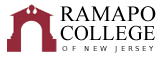 